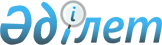 О переименовании улиц в поселке ЖайремРешение акима поселка Жайрем Карагандинской области от 21 ноября 2018 года № 5. Зарегистрировано Департаментом юстиции Карагандинской области 12 декабря 2018 года № 5063
      В соответствии с Законом Республики Казахстан от 23 января 2001 года "О местном государственном управлении и самоуправлении в Республике Казахстан", Законом Республики Казахстан от 8 декабря 1993 года "Об административно-территориальном устройстве Республики Казахстан" и заключением Карагандинской областной ономастической комиссии от 9 августа 2018 года, аким поселка Жайрем города Каражал РЕШИЛ:
      1. Переименовать следующие улицы в поселке Жайрем города Каражал Карагандинской области:
      1) улицу Восточная – на улицу Шоқан Уәлиханова;
      2) улицу Геологическая – на улицу Бауыржан Момышұлы;
      3) улицу Целинная – на улицу Мерей;
      4) улицу Социалистическая – на улицу Бұқар жырау;
      5) улицу Луговая – на улицу Ахмет Байтұрсынова;
      6) улицу Аэропортная – на улицу Керуен;
      7) улицу Садовая – на улицу Қазына; 
      8) улицу Клубная – на улицу Аманат;
      9) улицу Октябрьская – на улицу Мұхтар Әуезова;
      10) улицу Западная – на улицу Береке;
      11) улицу Зеленая – на улицу Серпін;
      12) переулок Строителей – на улицу Атамұра;
      13) улицу Полярный – на улицу Көкжиек;
      14) улицу Звездный – на улицу Күншуақ;
      15) бульвар Пионерская – на улицу Самал;
      16) улицу Подхоз – на улицу Көкорай.
      2. Контроль за исполнением данного решения оставляю за собой.
      3. Настоящее решение вводится в действие по истечении десяти календарных дней после первого официального опубликования.
					© 2012. РГП на ПХВ «Институт законодательства и правовой информации Республики Казахстан» Министерства юстиции Республики Казахстан
				
      Аким поселка Жайрем

А. Наукенов
